Match the ar words with their pictures: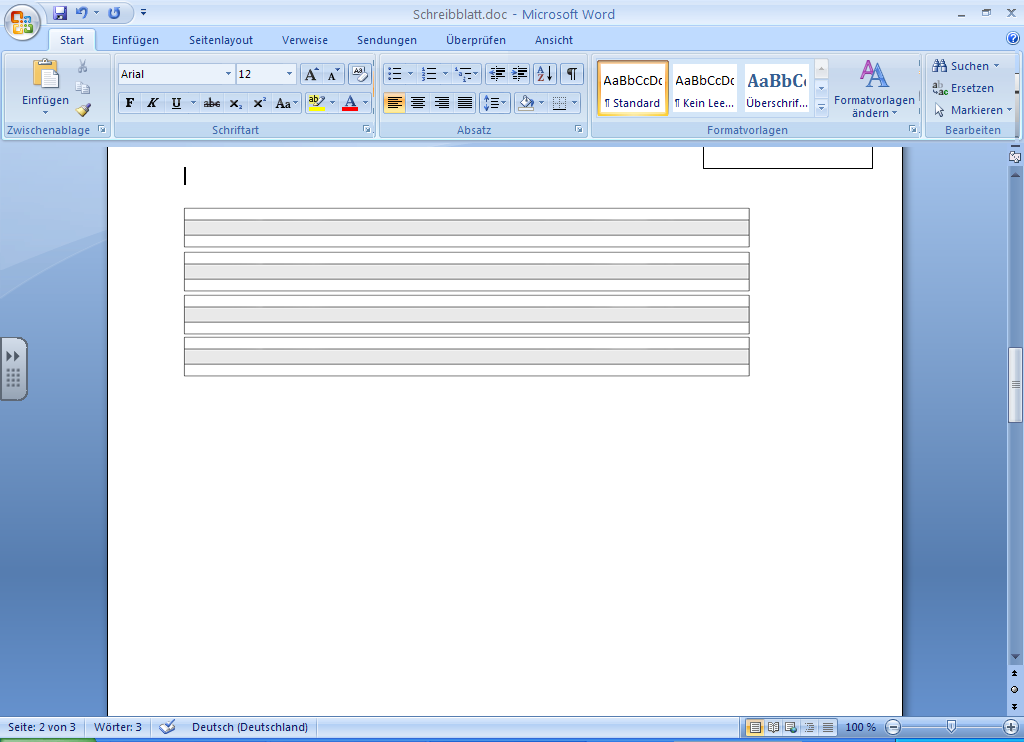 AR Word Search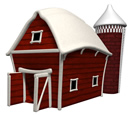 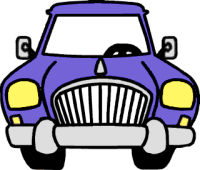 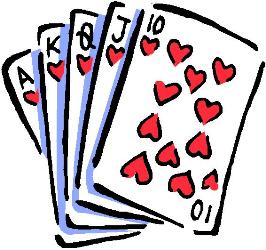 _ _ _ __ _ __ _ _ _ _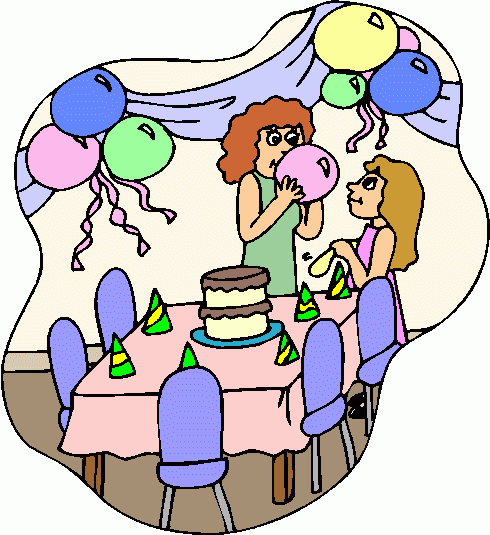 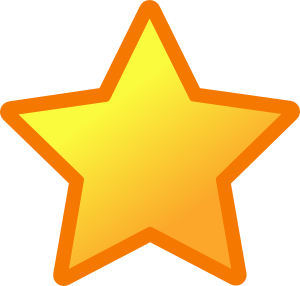 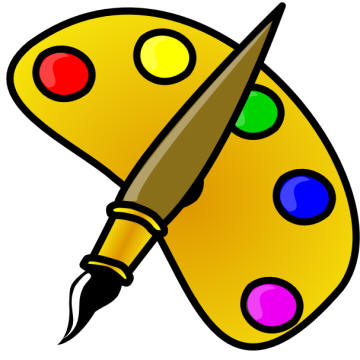 _ _ _ _ __ _ _ __ _ _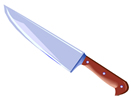 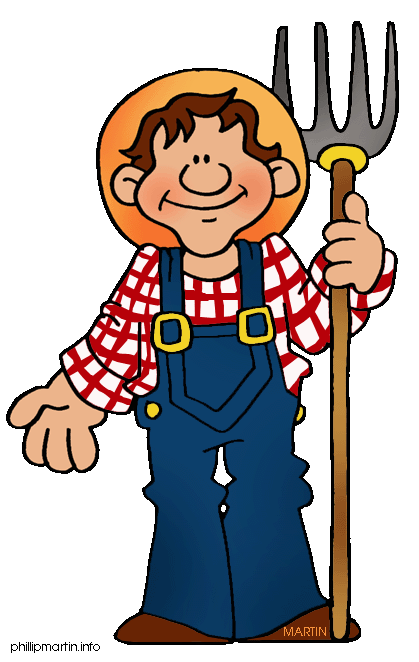 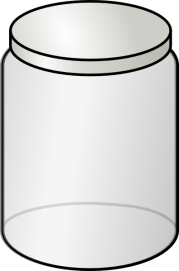 _ _ _ _ __ _ _ _ _ __ _ _Write the words from the word bank under the correct pictures and then find them in the grid below.Word BankWrite the words from the word bank under the correct pictures and then find them in the grid below.Word BankWrite the words from the word bank under the correct pictures and then find them in the grid below.Word BankWrite the words from the word bank under the correct pictures and then find them in the grid below.Word Bankarmcardarkfarmjarparksharkstar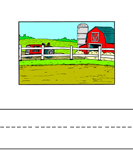 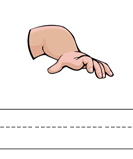 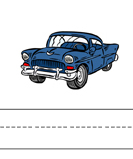 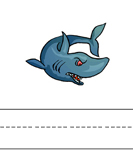 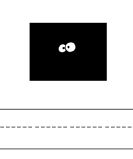 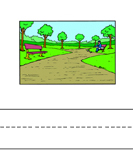 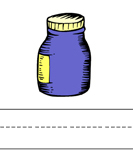 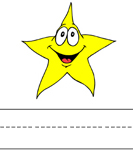 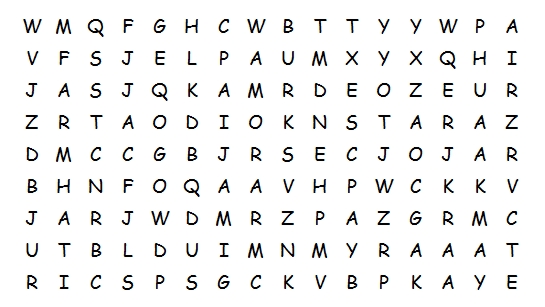 